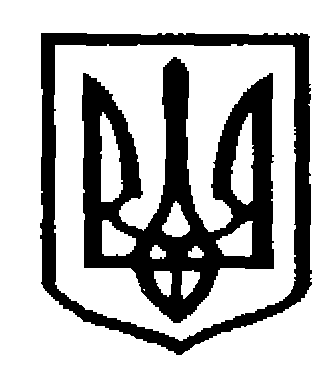 У К Р А Ї Н АЧернівецька міська радаУправлiння  освітивул. Героїв Майдану, 176, м. Чернівці, 58029 тел./факс (0372) 53-30-87  E-mail: osvitacv@gmail.com  Код ЄДРПОУ №0214734514.02.2022   № 01-31/ 432                                                   Директорам закладів                                                                                                                  загальної середньої освітиПро відкриття першого туру всеукраїнського конкурсу «Учитель року – 2022»        Повідомляємо, що  15.02.2022 об 11 год. відбудеться  онлайн-відкриття першого туру всеукраїнського конкурсу «Учитель року – 2022». До участі запрошуються члени журі, учасники першого туру всеукраїнського конкурсу «Учитель року – 2022»  та  адміністрації  ЗЗСО, у яких працюють учасники конкурсу.      Режим доступу: https://us02web.zoom.us/j/84421258351?pwd=VHgwWTVMK2xDR01EUEtCMFJSSXYvdz09      (ID: 844 2125 8351, пароль: 360751).Начальник відділу забезпеченняякості та стратегічного розвиткузакладів загальної середньоїосвіти управління                                                               Руслан  ФЕДЮКГанна  Воробець  53-23-62